【様式１８】文書番号【課題管理番号】平成　　年　　月　　日国立研究開発法人日本医療研究開発機構理事長　末松　誠　殿（代表者）平成○年度○○○○事業補助金概算（精算）払請求書医療研究開発推進事業費補助金取扱要領第２９条第２項の規定により、下記のとおり請求します。記１．補助事業課題名２．概算（精算）払請求金額　　○○○,○○○,○○○円３．請求金額の算出内訳（概算払請求する場合に限る。）のとおり４．概算払を必要とする理由（概算払請求する場合に限る。）［振込先指定口座]※「口座名義（漢字）」「口座名義(フリガナ)」は、金融機関へお届けの名義を正確にご記入ください。【補助金請求書（分割払い）の留意点】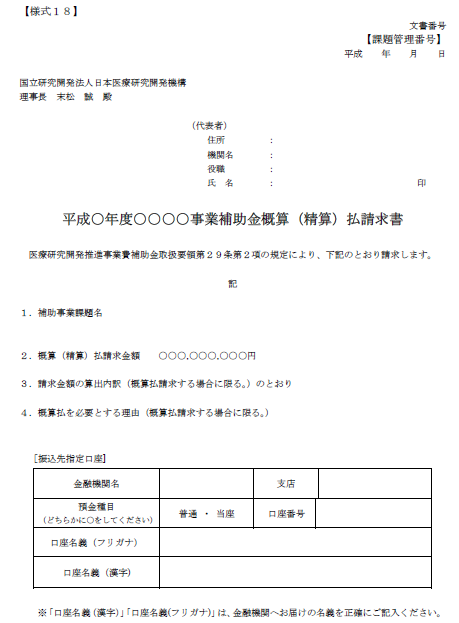 【補助金請求書（一括払い）の留意点】【様式１８】28●○第XXX号【16xx9999999j9999】平成28年〇月〇日国立研究開発法人日本医療研究開発機構理事長　末松　誠　殿（代表者）平成28年度医療研究開発推進事業費補助金（●○●○事業）概算（精算）払請求書医療研究開発推進事業費補助金取扱要領第２９条第２項の規定により、下記のとおり請求します。記１．補助事業課題名□■の××と△△を目指す治療法の確立に関する研究２．概算（精算）払請求金額　　7,337,000円３．請求金額の算出内訳（概算払請求する場合に限る。）のとおり補助金交付決定通知書における補助金交付決定額の４分の１の金額４．概算払を必要とする理由（概算払請求する場合に限る。）　自己資金が不足しており、事業運営に支障をきたすため。［振込先指定口座]※「口座名義（漢字）」「口座名義(フリガナ)」は、金融機関へお届けの名義を正確にご記入ください。【様式１８】28●○第XXX号【16xx9999999j9999】平成28年〇月〇日国立研究開発法人日本医療研究開発機構理事長　末松　誠　殿（代表者）平成28年度医療研究開発推進事業費補助金（●○●○事業）概算（精算）払請求書医療研究開発推進事業費補助金取扱要領第２９条第２項の規定により、下記のとおり請求します。記１．補助事業課題名□■の××と△△を目指す治療法の確立に関する研究２．概算（精算）払請求金額　　5,000,000円３．請求金額の算出内訳（概算払請求する場合に限る。）のとおり補助金交付決定通知書における補助金交付決定額による。４．概算払を必要とする理由（概算払請求する場合に限る。）　自己資金が不足しており、事業運営に支障をきたすため。［振込先指定口座]※「口座名義（漢字）」「口座名義(フリガナ)」は、金融機関へお届けの名義を正確にご記入ください。住所機関名：：役職：氏　名：印金融機関名支店預金種目（どちらかに○をしてください）普通 ・ 当座口座番号口座名義（フリガナ）口座名義（漢字)住所機関名：：●○県××市□■町99-9学校法人○○大学●○県××市□■町99-9学校法人○○大学役職：学長学長氏　名：山田　花子印金融機関名○○銀行支店名××支店預金種目（どちらかに○をしてください）普通 ・ 当座口座番号００００１２３口座名義（フリガナ）ｶﾞｸ)ﾏﾙﾏﾙﾀﾞｲｶﾞｸ　ｶﾞｸﾁｮｳ　ﾔﾏﾀﾞﾊﾅｺｶﾞｸ)ﾏﾙﾏﾙﾀﾞｲｶﾞｸ　ｶﾞｸﾁｮｳ　ﾔﾏﾀﾞﾊﾅｺｶﾞｸ)ﾏﾙﾏﾙﾀﾞｲｶﾞｸ　ｶﾞｸﾁｮｳ　ﾔﾏﾀﾞﾊﾅｺ口座名義（漢字)学校法人　○○大学　学長　山田　花子学校法人　○○大学　学長　山田　花子学校法人　○○大学　学長　山田　花子住所機関名：：●○県××市□■町99-9学校法人○○大学●○県××市□■町99-9学校法人○○大学役職：学長学長氏　名：山田　花子印金融機関名○○銀行支店名××支店預金種目（どちらかに○をしてください）普通 ・ 当座口座番号００００１２３口座名義（フリガナ）ｶﾞｸ)ﾏﾙﾏﾙﾀﾞｲｶﾞｸ　ｶﾞｸﾁｮｳ　ﾔﾏﾀﾞﾊﾅｺｶﾞｸ)ﾏﾙﾏﾙﾀﾞｲｶﾞｸ　ｶﾞｸﾁｮｳ　ﾔﾏﾀﾞﾊﾅｺｶﾞｸ)ﾏﾙﾏﾙﾀﾞｲｶﾞｸ　ｶﾞｸﾁｮｳ　ﾔﾏﾀﾞﾊﾅｺ口座名義（漢字)学校法人　○○大学　学長　山田　花子学校法人　○○大学　学長　山田　花子学校法人　○○大学　学長　山田　花子